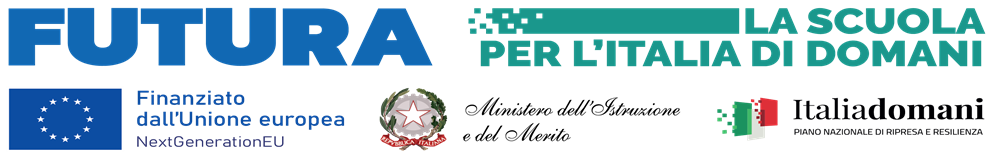 ALLEGATO 2TABELLA DI AUTOVALUTAZIONE TITOLIPER LA SELEZIONE DELL’ESPERTOIl/la sottoscritto/a, ai sensi della legge 196/03, autorizza e alle successive modifiche e integrazioni GDPR 679/2016, autorizza l’istituto I.I.S. “E. Fermi” di Aragona al trattamento dei dati contenuti nella presente autocertificazione esclusivamente nell’ambito e per i fini istituzionali della Pubblica Amministrazione.Data___________________ 				Firma_____________________________________OGGETTOAVVISO PUBBLICO PER LA SELEZIONE DI  16 ESPERTI  E 16 TUTOR PER PERCORSI FORMATIVI E LABORATORIALI CO-CURRICULARI,  NELL’AMBITO DEL PIANO NAZIONALE DI RIPRESA E RESILIENZA MISSIONE 4: ISTRUZIONE E RICERCA - CONTRASTO AL DISAGIO E ALLA DISPERSIONE.Piano Nazionale di Ripresa e Resilienza, Missione 4 – Istruzione e ricerca, Componente 1 –Potenziamento dell’offerta dei servizi di istruzione: dagli asili nido alle università – Investimento 1.4 Intervento straordinario finalizzato alla riduzione dei divari territoriali nelle scuole secondarie di primo e di secondo grado e alla lotta alla dispersione scolastica, finanziato dall’Unione europea – Next Generation EU. Azioni di prevenzione e contrasto della dispersione scolastica (D.M. 170/2022). Codice identificativo: M4C1I1.4-2022-981-P-11633 –Titolo progetto: #ILIKEMYSCHOOLC.U.P. C64D22003820006CRITERIAUTOVALUTAZIONE CANDIDATOVALUTAZIONECOMMISSIONELaurea specialistica o quinquennale MAX P. 10Laurea triennale (ulteriore)MAX P. 5Altra laurea MAX P. 4Diploma MAX P. 2Titoli di studio (Dottorato, Master, Corsi di perfezionamento e/o formazione)2 p./titolo - MAX P. 4Altri titoli specifici (corsi di formazione, solo se attinenti all’area di riferimento) Non indicati nel punto precedente2 p./titolo - MAX P. 10Certificazioni informatiche 2 p./titolo - MAX P. 4Esperienze professionale (in qualità di docente esperto/tutor o referente) nei progetti PON-POR-FSE-PTOF4 p./esperienza - MAX P. 20Esperienze professionali attinenti all’area del bando documentati nel curriculum2 p./esperienza - MAX P. 16Valutazione proposta progettuale Max 25 p.TOTALE